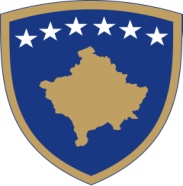 Republika e KosovësRepublika Kosovo - Republic of KosovoQeveria – Vlada – GovernmentMinistria e Zhvillimit EkonomikMinistarstvo Ekonomskog Razvoja-Ministry of Economic DevelopmentUDHËZIM ADMINISTRATIV (MZHE) NR. XX/2019 PËR METODOLOGJINË LIDHUR ME PËRCAKTIMIN E EFIÇIENCËS NGA PROCESI I BASHKËPRODHIMITADMINISTRATIVE INSTRUCTION (MED) No. XX/2019 ON METHODOLOGY FOR DETERMINING THE EFFICIENCY OF THE COGENERATION PROCESSADMINISTRATIVNO UPUTSTVA (MER) BR. XX / 2019 O METODOLOGIJI ODREĐIVANJA EFIKASNOSTI PROCESA KOPROIZVODNJE Ministri i Ministrisë së Zhvillimit Ekonomik,Në përputhje me nenin 42 paragrafi 1.2 i Ligjit Nr. 06/L-079 për Efiçiencë të Energjisë (Gazeta Zyrtare e Republikës së Kosovës, Nr. 21/05 Dhjetor 2018), nenin 8 paragrafi 1.4 të Rregullores nr. 02/2011 për Fushat e Përgjegjësisë Administrative të Zyrës së Kryeministrit dhe Ministrive (Gazeta Zyrtare Nr. 1/18 Prill 2011) dhe nenin 38 paragrafi 6 të Rregullores Nr. 09/2011 për Rregulloren e Punës së Qeverisë së Republikës së Kosovës (Gazeta Zyrtare nr. 15/12 Shtator 2011).Nxjerr: UDHËZIM ADMINISTRATIV (MZHE) NR. XX/2019 PËR METODOLOGJINË LIDHUR ME PËRCAKTIMIN E EFIÇIENCËS NGA PROCESI I BASHKËPRODHIMITNeni 1QëllimiKy Udhëzim Administrativ përcakton metodologjinë lidhur me përcaktimin e efiçiencës nga  procesi i bashkëprodhimit.Neni 2FushëveprimiKy Udhëzim administrativ përcakton detyrat e të gjitha autoriteteve kompetente në fushën e efiçiencës së energjisë.Neni 3PërkufizimetTermet dhe përkufizimet e përdorura në këtë Udhëzim Administrativ kanë të njëjtin kuptim siç është përcaktuar në Ligjin për Efiçiencë të Energjisë dhe ligjet e tjera në fuqi në Republikën e Kosovës.Neni 4Metodologjia për përcaktimin e efiçiencës nga procesi i bashkëprodhimitVlerat e përdorura për llogaritjen e efiçiencës nga bashkëprodhimi dhe kursimin e energjisë primare përcaktohen në bazë të operimit të pritur apo aktual të njësisë në kushte normale përdorimi.Bashkëprodhimi me efiçiencë të lartë duhet të përmbushë këto kritere:Prodhimi nga njësitë e bashkëprodhimit duhet të sigurojë kursim të energjisë primare të llogaritur sipas paragrafit 3 të këtij neni prej të paktën 10% në krahasim me referencat për prodhimin e veçantë të energjisë termike  dhe energjisë elektrike;njësitë e vogla dhe mikro të bashkëprodhimit që sigurojnë kursim të energjisë primare mund të kualifikohet si bashkëprodhim me efiçiencë të lartë.Sasia e kursimit të energjisë primare që sigurohet nga bashkëprodhimi siç përkufizohet në përputhje me parimet e përgjithshme për llogaritjen e energjisë elektrike nga bashkëprodhimi llogaritet në bazë të kësaj formule: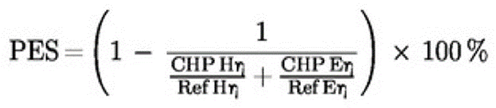 PES është kursimi i energjisë primare.CHP Hη është efiçienca e energjisë termike nga bashkëprodhimi që përkufizohet si prodhimi vjetor i dobishëm i energjisë termike  pjesëtuar me inputin e lëndës djegëse që përdoret për të prodhuar shumën e prodhimit të dobishëm të energjisë termike  dhe energjinë elektrike nga bashkëprodhimi.Ref Hη është vlera referuese e efiçiencës për prodhimin e veçantë të energjisë termike.CHP Eη është efiçienca e energjisë elektrike nga bashkëprodhimit që përkufizohet si energjia elektrike vjetore nga bashkëprodhimi pjesëtuar me inputin e lëndës djegëse për të prodhuar shumën e prodhimit të dobishëm të energjisë termike  dhe energji elektrike nga bashkëprodhimi. Kur njësia e bashkëprodhimit prodhon energji mekanike energjia elektrike nga bashkëprodhimi mund të rritet me një element shtesë që paraqet shumën e energjisë elektrike që është e barabartë me atë energji mekanike. Ky element shtesë nuk krijon të drejtën për të nxjerrë garancitë e origjinës. Ref Eη  është vlera referuese e efiçiencës për prodhimin e veçantë të energjisë elektrike.Mund të përdoren llogaritje alternative të kursimit të energjisë primare nga prodhimi i energjisë termike  dhe energjisë elektrike dhe energjisë mekanike, siç tregohet në paragrafin 5 të këtij neni, pa zbatuar parimet e përgjithshme për llogaritjen e energjisë elektrike nga bashkëprodhimi për të përjashtuar pjesët e energjisë termike dhe energjisë elektrike të cilat nuk bashkëprodhohen nga i njëjti proces. Prodhimi i tillë sipas paragrafit 4 të këtij neni mund të konsiderohet si bashkëprodhim me efiçiencë të lartë me kusht që i plotëson kriteret e efiçiencës nga paragrafi 2 i këtij nenin dhe për njësitë e bashkëprodhimit me kapacitet elektrik më të madh se 25 MW, efiçienca e përgjithshme është mbi 70%. Specifikimi i sasisë së energjisë elektrike nga bashkëprodhimi  i prodhuar në një prodhim të tillë, për nxjerrjen e garancisë së origjinës dhe për qëllime statistikore, përcaktohet në përputhje me parimet e përgjithshme për llogaritjen e energjisë elektrike nga bashkëprodhimi. Nëse kursimi i energjisë primare për një proces llogaritet duke përdorur llogaritjen alternative siç referohet në  paragrafin 4 të këtij neni, kursimi i energjisë primare llogaritet duke përdorur formulën në paragrafin 3 të këtij neni duke zëvendësuar: ‘CHP Hη’ me ‘Hη’ dhe ‘CHP Eη’ me ‘Eη’, ku:Hη nënkupton efiçiencën e ngrohjes së procesit që përkufizohet si prodhimi vjetor i energjisë termike pjesëtuar me inputin e lëndës djegëse që përdoret për të prodhuar shumën e prodhimit të energjisë termike  dhe të energjisë elektrike.Eη nënkupton efiçiencën e energjisë elektrike të procesit që përkufizohet si prodhimi vjetor i energjisë elektrike pjesëtuar me lëndën djegëse që përdoret për të prodhuar shumën prodhimit të energjisë termike dhe të energjisë elektrike. Kur njësia e bashkëprodhimit prodhon energji mekanike, energjia elektrike nga bashkëprodhimi mund të rritet me një element shtesë që paraqet shumën e energjisë elektrike që është e barabartë me atë energji mekanike. Për njësitë e mikro-bashkëprodhimit, llogaritja e kursimit të energjisë primare, mund të bazohet në të dhëna të certifikuara.Vlerat referuese të harmonizuara të efiçiencës për prodhimin e veçantë të energjisë termike  dhe energjisë elektrike duhet të përbëhen nga një matricë e vlerave e diferencuar nga faktorët relevant, duke përfshirë vitin i ndërtimit dhe llojet e lëndës djegëse, të jenë të bazuara në një analizë të mirë-dokumentuar duke marr parasysh, të dhëna nga përdorimi operativ nën kushte reale, përzierjen e lëndës djegëse dhe kushtet klimatike si dhe teknologjitë e aplikuara të bashkëprodhimit. Vlerat referuese të efiçiencës për prodhimin e veçantë të energjisë termike dhe energjisë elektrike në përputhje me formulën e përcaktuar në paragrafin 3 të këtij neni përcaktojnë efiçiencën operative të prodhimit të veçantë të energjisë termike  dhe energjisë elektrike që bashkëprodhimi synon ta zëvendësojë. Vlerat referuese të efiçiencës llogariten sipas këtyre parimeve:Për njësitë e bashkëprodhimit, krahasimi me prodhimin e veçantë të energjisë elektrike bazohet në parimin që krahasohen kategoritë e lëndëve djegëse të njëjta.Secila njësi e bashkëprodhimit krahasohet me teknologjinë më të mirë në dispozicion dhe ekonomikisht të arsyeshme për prodhim të veçantë të energjisë termike dhe energjisë elektrike në treg në vitin e ndërtimit të asaj njësie të bashkëprodhimit.Vlerat referuese të efiçiencës për njësitë e bashkëprodhimit më të vjetra se 10 vjet do të fiksohen në vlerat referuese të njësive 10 vjeçare. Vlerat referuese të efiçiencës për prodhimin e veçantë të energjisë elektrike dhe të energjisë termike duhet të reflektojnë kushtet klimatike të Kosovës. Neni 5Hyrja në fuqiKy Udhëzim Administrativ hyn në fuqi shtatë (7) ditë pas nënshkrimit nga Ministri dhe publikohet në Gazetën Zyrtare.                                              Valdrin Lluka___________________________                                                                        Ministër i Zhvillimit EkonomikPrishtinë,____ /______ /2019Minister of Economic Development, Pursuant to Article 42 paragraph 1.2 of the Law no. 06/L-079 on Energy Efficiency (Official Gazette of the Republic of Kosovo, No. 21/05 December 2018,), Article 8 (1.4) of Regulation No. 02/2011 on Areas of Administrative Responsibility of the Office of the Prime Minister and Ministries (Official Gazette of the Republic of Kosovo No. 1/18 April 2011) and Article 38 paragraph 6 of the Regulation no. 09/2011 on Rules of Procedure of the Government of the Republic of Kosovo (Official Gazette No. 15/12 September 2011).Issues: ADMINISTRATIVE INSTRUCTION (MED) No. XX/2019 ON METHODOLOGY FOR DETERMINING THE EFFICIENCY OF THE COGENERATION PROCESSArticle 1PurposeThis Administrative Instruction shall set out the Methodology for determining the efficiency of the cogeneration process.Article 2ScopeThis Administrative Instruction shall set out the duties of all competent authorities in the field of Energy Efficiency Article 3DefinitionsTerms and definitions used in this Administrative Instruction have the same meaning as defined under the Law on Energy Efficiency and other applicable laws in Republic of Kosovo. Article 4Methodology for determining the efficiency of the cogeneration processValues used for calculation of efficiency of cogeneration and primary energy savings shall be deter-mined on the basis of the expected or actual operation of the unit under normal conditions of use.High-efficiency cogeneration shall fulfill the following criteria:cogeneration production from cogeneration units shall provide primary energy savings calculated according to Paragraph 3 of this article of at least 10% compared with the references for separate production of heat and electricity;production from small-scale and micro-cogeneration units providing primary energy savings may qualify as high-efficiency cogeneration.The amount of primary energy savings provided by cogeneration production as defined in accordance with general principles for the calculation of electricity from cogeneration shall be calculated on the basis of the following formula: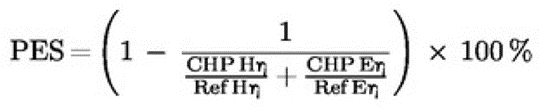 PES is primary energy savings.CHP Hη  is the heat efficiency of the cogeneration production defined as annual useful heat output divided by the fuel input used to produce the sum of useful heat output and electricity from cogeneration.Ref Hη  is the efficiency reference value for separate heat production.CHP Eη  is the electrical efficiency of the cogeneration production defined as annual electricity from cogeneration divided by the fuel input used to produce the sum of useful heat output and electricity from cogeneration. Where a cogeneration unit generates mechanical energy, the annual electricity from cogeneration may be increased by an additional element representing the amount of electricity which is equivalent to that of mechanical energy. This additional element does not create a right to issue guarantees of origin. Ref Eη  is the efficiency reference value for separate electricity production.Alternative calculation of primary energy savings from a production of heat and electricity and mechanical energy as indicated in paragraph 5 of this Article, may be used without applying general principles for the calculation of electricity from cogeneration to exclude the non-cogenerated heat and electricity parts of the same process. Such a production according to paragraph 4 of this article can be regarded as high-efficiency cogeneration provided it fulfills the efficiency criteria in paragraph 2 of this article and, for cogeneration units with an electrical capacity larger than 25 MW, the overall efficiency is above 70%. However, specification of the quantity of electricity from cogeneration produced in such a production, for issuing a guarantee of origin and for statistical purposes, shall be determined in accordance with general principles for the calculation of electricity from cogeneration.6.	If primary energy savings for a process are calculated using alternative calculation as indicated in paragraph 4 of this article, the primary energy savings shall be calculated using the formula in paragraph 3 of this article replacing: ‘CHP Hη ’ with ‘Hη ’ and ‘CHP Eη ’ with ‘Eηη ’, where:6.1 	Hη  shall mean the heat efficiency of the process, defined as the annual heat output divided by the fuel input used to produce the sum of heat output and electricity output.6.2 	Eη  shall mean the electricity efficiency of the process, defined as the annual electricity output divided by the fuel input used to produce the sum of heat output and electricity output. Where a cogeneration unit generates mechanical energy, the annual electricity from cogeneration may be increased by an additional element representing the amount of electricity which is equivalent to that of mechanical energy. 7.	For micro-cogeneration units the calculation of primary energy savings may be based on certified data.8.	The harmonized efficiency reference values for separate production of heat and electricity shall consist of a matrix of values differentiated by relevant factors, including year of construction and types of fuel, and must be based on a well documented analysis taking, inter alia, into account data from operational use under realistic conditions, fuel mix and climate conditions as well as applied cogeneration technologies. 9. The efficiency reference values for separate production of heat and electricity in accordance with the formula set out in Paragraph 3 of this article shall establish the operating efficiency of the separate heat and electricity production that cogeneration is intended to substitute. The efficiency reference values shall be calculated according to the following principles:9.1	For cogeneration units the comparison with separate electricity production shall be based on the principle that the same fuel categories are compared.9.2	Each cogeneration unit shall be compared with the best available and economically justifiable technology for separate production of heat and electricity on the market in the year of construction of the cogeneration unit.9.3	The efficiency reference values for cogeneration units older than 10 years of age shall be fixed on the reference values of units of 10 years of age.9.4	The efficiency reference values for separate electricity production and heat production shall reflect the climatic conditions of Kosovo.Article 5Entry into forceThis Administrative Instruction shall enter into force seven (7) days after signature by the Minister and its publication on Official Gazette.                                         Valdrin Lluka_______________________________ Minister of Economic DevelopmentPrishtina, ___/_____/2019                                                                                                Ministar Ministarstva Ekonomskog Razvoja, U skladu sa članom 42. stav 1.2 Zakona br. 06/L -079 o energetskoj efikasnosti (Službeni list Republike Kosovo, br. 21/05 decembar 2018,), članom 8. stav 1.4 Uredbe br. 02/2011 o oblastima administrativne odgovornosti Kancelarije premijera i ministarstava (Službeni list Republike Kosovo br. 1/18 April 2011.) i članom 38. stav 6. Pravilnika br. 09/2011 o radu Vlade Republike Kosovo (Službeni list br. 15/12 Septembar 2011),Donosi: ADMINISTRATIVNO UPUTSTVO (MER) BR. XX/2019 O METODOLOGIJI ODREĐIVANJA EFIKASNOSTI PROCESA KOPROIZVODNJE  Član 1CiljOvo Administrativno Uputstvo određuje metodologiju za utvrđivanje efikasnosti procesa koproizvodnje.Član 2Oblast primeneOvo Administrativno uputstvo određuje zadatke svih nadležnih organa u oblasti energetske efikasnosti Član 3DefinicijePojmovi i definicije upotrebljene u ovom administrativnom uputstvu imaju isto značenje kao što je definisano u Zakonu o Energetskoj Efikasnosti i drugim primenjivim zakonima u Republici Kosovo.Član 4Metodologija za određivanje efikasnosti procesa suproizvodnje Vrednosti koje se koriste za izračunavanje efikasnosti iz suproizvodnje i uštede primarne energije određuju se na osnovu očekivanog ili aktualnog operiranja  jedinice u normalnim uslovima korišćenja. Suproizvodnja visoke efikasnosti treba da ispuni ove kriterijume: Proizvodnja iz jedinica suproizvodnje treba da obezbede uštedu primarne energije izračunate u skladu sa stavom 3 ovog člana od najmanje 10% u odnosu na reference za proizvodnju posebnog grejanja i električne energije;  Proizvodnja iz malih i mikro jedinica suproizvodnje koje pružaju uštedu primarne energije može se kvalifikovati kao suproizvodnja sa visokim efikasnočću. Kolićina uštede primarne energije koja se obezbđuje iz suproizvodnje, kako je definisano u skladu sa opštim principima za izračunavanje električne energije iz suproizvodnje, izračunava se na osnovu ove formule:  PES je ušteda primarne energjie. CHP Hη je efikasnost grejanja iz koproizvodnje, koja se smatra kao korisna godišnja proizvodnja grejanja podeljeno sa imputom goriva koje  se upotrebljava za ukupnu korisnu proizvodnju grejanja i električne energije iz koproizvodnje.     Ref Hη  je referentna vrednost efikasnosti za određenu proizvodnju grejanja. CHP Eη  je efikasnost električne energije iz koproizvodnje, koja se smatra kao korisna godišnja električna energija iz koproizvodnje podeljena sa imputom goriva da bi proizveo iznos korisnog proizvoda grejanja i električne energije iz koproizvodnje. Kada jedinica koproizvodnje proizvodi mehaničku energiju. Električna energija iz koproizvodnje može se povećati dodatnim elementom koji predstavlja količinu električne energije koja je jednaka sa mehaničkom energijom. Ovaj dodatni element ne stvara pravo na izdavanje garancija porekla.  Ref Eη   je referentna vrednost efikasnosti za posebnu proizvodnju električne energije.  Moguu se koristiti alternativni proračuni za uštednju energije iz proizvodnje grejanja,  električne energije i mehaničke energije, kako je navedeno u stava 5 ovog člana, bez primene opštih principa za proračun električne energije iz koproizvodnje kako bi se izbacili  delovi toplotne energije i električne energjie koji se ne  koproizvode iz  istog procesa.Takva proizvodnja iz stava 4. ovog člana može se smatrati kao koproizvodnja visoke efikasnosti pod uslovom da ispunjava  kriterijume efikasnosti iz stava 2 ovog člana i za jedinice koproizvodnje sa vrćim električnim kapacitetom veçim od 25 MW, ukupna efikasnost je iznad 70%. Međutim, specifikacija količine električne energije iz proizvedene ovakvom  proizvodnjom,  za vađenje garancije o poreklu i statističke ciljeve, određuje se u skladu sa opštim principima za proračun električne energije iz koproizvodnje. 6.	ako se ušteda primarne energije za proces izračunava pripremom alternativnog izračuna iz stava 4. ovog člana, uštede primarne energije izračunavaju se korišćenjem formule iz stava 3 ovog člana zamenom:   ‘CHP Hη’  sa  ' Hη' i   ‘CHP E η’ sa  'Eη' gde: 6.1 Hη  podrazumeva efikasnost procesa grejanja koji se definira kao godišnja proizvodnja grejanja podeljena sa unosom goriva koje se koristi za proizvod količine proizvodnje grejanja i električne energije.  6.2 	Eη  podrazumeva efikasnost električne energije za proces koji je definisan kao godišnja proizvodnja električne energije podeljenu sa  gorivom koje se koristi za proizvodnju količine  toplote i električne energije. Kada jedinica koproizvodnje / kogeneracije proizvodi mehaničku energiju. Električna energija iz koproizvodnje / kogeneracije može se povećati dodatnim elementom koji predstavlja količinu električne energije koja je jednaka sa mehaničkom energijomi. 7.	Za jedinice mikro-koproizvodnje / kogeneracije, proračun primarne uštede energije može se zasnivati na sertifikovanim podacima. 8.	Harmonizovane referentne vrednosti efikasnosti za posebnu proizvodnju grejanja i električne energije treba da se sastoji od matrice vrednosti koja se razlikuje od relevantnih faktora, uključujući godinu izgradnje i vrste goriva, i treba da budu zasnivane na dobro dokumentovanu analizu, uzimajući u obzir, između ostalog,, podatke iz operativne upotrebe pod realnim uslovima, mešanju goriva i klimatskih uslova, kao i primenjene tehnologije koproizvodnje / kogeneracije. 9. Referentne vrednosti efikasnosti za posebnu proizvodnju grejanja i električne energije u skladu sa formulom definisanom u stavu 3. ovog člana, određuju operativnu efikasnost posebne proizvodnje grejanja i električne energije koju koproizvodnja/ kogeneracija namerava da zameni. Referentne vrednosti efikasnosti proračunavaju se u skladu sa ovim principima:    9.1	Za jedinice za koproizvodnju / kogeneraciju, upoređenje sa posebnim proizvodnjom električne energije se zasniva na principu da se porede iste kategorije goriva.  9.2	Svaka jedinica koproizvodnje upoređuje se sa najboljom dostupnom i ekonomski izvodljivom tehnologijom za proizvodnju posebne toplote i električne energije na tržištu u godišnjici izgradnje te jedinice kokoproizvodnje / kogeneracie.  9.3	Referentne vrednosti efikasnosti za jedinice koproizvodnje starije od 10 godina treba da budu fiksirane na referentne vrednosti 10-godišnjih jedinica. 9.4	Referentne vrednosti efikasnosti za posebnu proizvodnju električne i grejne energije treba da odražavaju klimatske uslove Kosova.Član 5Stupanje na snaguOvo Administrativno uputstvo stupa na snagu sedam (7) dana nakon potpisivanja od strane  ministra i objavljivanja u Službenom Listu.                                              Valdrin Lluka___________________________                                                                          Ministar Ekonomskog RazvojaPriština, _____ /_____/2019